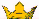 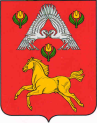 А Д М И Н И С Т Р А Ц И ЯВЕРХНЕПОГРОМЕНСКОГО  СЕЛЬСКОГО  ПОСЕЛЕНИЯСРЕДНЕАХТУБИНСКОГО  РАЙОНА   ВОЛГОГРАДСКОЙ  ОБЛАСТИП О С Т А Н О В Л Е Н И Е19  сентября  2016 г. № 67О создании Общественного совета по проведению независимой оценки качества оказания услуг муниципальными  учреждениями Верхнепогроменского сельского поселения, осуществляющими деятельность в сфере культурыВ соответствии с Федеральным законом от 21.07.2014 № 256-ФЗ «О внесении изменений в отдельные законодательные акты Российской Федерации по вопросам проведения независимой оценки качества оказания услуг организациями в сфере культуры, социального обслуживания, охраны здоровья и образования», с приказом Министерства культуры Российской Федерации от 25.02.2015 №288 «Об утверждении показателей, характеризующих общие критерии оценки качества оказания услуг организациями культуры», приказом  Минфина России от 22.07.2015 № 116  «О составе информации о результатах независимой оценки качества образовательной деятельности организаций, осуществляющих образовательную деятельность, оказания услуг организациями культуры, социального обслуживания, медицинскими организациями, размещаемой на официальном сайте для размещения информации о государственных и муниципальных учреждениях в информационно-телекоммуникационной сети «Интернет», и порядке ее размещения», постановляю:	1. Создать Общественный совет по проведению независимой оценки качества оказания услуг муниципальными учреждениями Верхнепогроменского сельского поселения, осуществляющими деятельность в сфере культуры.	2. Утвердить положение об Общественном совете по проведению независимой оценки   качества оказания услуг муниципальными учреждениями Верхнепогроменского сельского поселения, осуществляющими деятельность в сфере культуры (приложение № 1).	3. Утвердить состав Общественного совета по проведению независимой оценки качества оказания услуг муниципальными учреждениями Верхнепогроменского сельского поселения, осуществляющими деятельность в сфере культуры (приложение № 2).	4. Настоящее постановление вступает в силу со дня его подписания и подлежит опубликованию на официальном сайте администрации Верхнепогроменского сельского поселения.5. Контроль за выполнением настоящего постановления оставляю за собой. Глава  Верхнепогроменскогосельского поселения                                                                     К.К. БашуловПриложение № 1к постановлению администрации Верхнепогроменскогосельского поселения от 19.09.2016 г. № 67ПоложениеОб общественном совете по проведению независимой оценки качества оказания услуг  муниципальными учреждениями Верхнепогроменского сельского поселения, осуществляющими  деятельность в сфере культуры1. Общие положения	1.1. Общественный совет по проведению независимой оценки качества оказания услуг муниципальными учреждениями Верхнепогроменского сельского поселения, осуществляющими деятельность в сфере культуры (далее – Общественный совет) создается на общественных началах как совещательный орган.	1.2. Общественный совет создается при Администрации Верхнепогроменского сельского поселения.	1.3. Общественный совет создается, реорганизуется и ликвидируется правовым актом администрации Верхнепогроменского сельского поселения.	1.4. Общественный совет при организации деятельности по независимой оценки качества оказания услуг муниципальными учреждениями Верхнепогроменского сельского поселения, осуществляющими деятельность в сфере культуры, руководствуется в своей работе законодательством Российской Федерации, законодательством Волгоградской области и настоящим Положением.	1.5. Деятельность членов Общественного совета строится на добровольной основе, принципах открытости и партнерства и строго в соответствии с законодательством РФ.	1.6. Решения, принимаемые Общественным советом в соответствии с его компетенцией, носят рекомендательный характер.2. Цель и задачи Общественного совета	2.1. Целью деятельности Общественного совета является проведение независимой оценки качества оказания услуг муниципальными учреждениями  Верхнепогроменского сельского поселения, осуществляющими деятельность в сфере культуры (далее – муниципальные учреждения).	2.2. Основными задачами деятельности Общественного совета являются:	2.2.1. Организация и реализация мероприятий по оценке качества работы муниципальных учреждений с целью повышения эффективности их деятельности.	2.2.2. Выработка рекомендаций по улучшению качества работы муниципальных учреждений.3. Функции и полномочия Общественного совета	3.1. Общественный совет при организации оценки качества работы муниципальных учреждений:	3.1.1. Формирует с учетом уровня оценки и специфики деятельности муниципальных     учреждений перечень муниципальных учреждений для проведения оценки качества их работы, в том числе на основе изучения результатов общественного мнения.	3.1.2. Устанавливает периодичность и способы выявления общественного мнения о качестве работы оцениваемых муниципальных учреждений.	3.1.3. Организует работу по выявлению общественного мнения о качестве работы оцениваемых муниципальных учреждений, в том числе с помощью анкетирования клиентов муниципальных учреждений.	3.1.4. Определяет критерии эффективности и качества работы оцениваемых                      муниципальных учреждений, характеризующие: 	- открытость, доступность, актуальность, достоверность информации о муниципальном учреждении и порядке предоставления услуг в муниципальном учреждении, в том числе в  электронной форме; 	- комфортность условий, в которых находится гражданин, при оказании ему услуг в  муниципальном учреждении; 	- доступность получения услуг в муниципальном учреждении, в том числе для граждан с ограниченными возможностями здоровья;	- время ожидания в очереди при получении услуг в муниципальном учреждении; 	- культуру обслуживания и персонала (доброжелательность, вежливость и компетентность работников муниципального учреждения);	- долю получателей услуг, удовлетворенных качеством обслуживания  в муниципальном учреждении.	3.1.5. Устанавливает порядок оценки качества работы муниципальных учреждений на основании критериев эффективности их работы, определенных и утвержденных Общественным советом.	3.1.6. Обобщает и анализирует результаты общественного мнения о качестве работы муниципальных учреждений, рейтинги деятельности муниципальных учреждений,  в том числе сформированные иными общественными организациями, профессиональными сообществами, средствами массовой информации и иными экспертами;	3.1.7. Формирует не реже одного раза в год результаты оценки качества работы                         оцениваемых муниципальных учреждений и рейтинги деятельности оцениваемых муниципальных учреждений;	3.1.8. Принимает в пределах своей компетенции решения об оценке качества работы муниципальных учреждений, а также формирует предложения по оценке качества работы муниципальных учреждений.	3.2. К компетенциям Общественного совета относятся:	3.2.1. Осуществление запросов в целях получения информации от органов местного самоуправления, муниципальных учреждений. Запросы Общественного совета должны соответствовать целям и задачам его деятельности.	3.2.2. Направление членов Общественного совета для участия в заседаниях и совещаниях, проводимых органами местного самоуправления, на которых рассматриваются вопросы  повышения эффективности деятельности муниципальных учреждений.	3.2.3. Приглашение руководителей и специалистов органов местного самоуправления на заседания Общественного совета.	3.2.4. Привлечение представителей иных общественных и попечительских советов, представители которых не вошли в состав Общественного совета, для организации оценки качества работы муниципальных учреждений.	3.2.5. Направление в Администрацию Верхнепогроменского сельского поселения:	- предложений об организации доступа к информации, необходимой для потребителей услуг муниципальных учреждений;	- информации о результатах оценки качества работы муниципальных учреждений, рейтингах их деятельности;	- предложений об улучшении качества работы муниципальных учреждений.4. Состав Общественного совета	4.1. Состав Общественного совета формируется в соответствии с требованиями статьи 7 Федерального закона от 04.04.2005 № 32-ФЗ «Об Общественной палате Российской Федерации».	4.2. При формировании состава Общественного совета обеспечивается отсутствие конфликта интересов. 	4.3. Состав Общественного совета формируется из представителей общественных организаций, профессиональных сообществ, средств массовой информации, общественности и составляет семь человек.4.4. Член Общественного совета может выйти из состава Общественного совета на основании письменного заявления.4.5. Член Общественного совета может быть исключен из состава Общественного совета по решению Общественного совета.5. Порядок деятельности Общественного совета	5.1. Члены Общественного совета принимают личное участие в заседаниях Общественного совета.	5.2. Основными формами работы Общественного совета являются заседания  Общественного совета.	5.3. Заседания Общественного совета проводятся не реже одного раза в год.  По решению  Общественного совета может быть проведено внеочередное заседание.	5.4. Повестка дня очередного заседания Общественного совета обсуждается членами Общественного совета на текущем заседании и утверждается простым большинством голосов.	5.5. О дате заседания члены Общественного совета уведомляются не позднее, чем за три дня до его проведения	5.6.Общественный совет самостоятельно проводит мониторинг, сбор и обобщение  сведений о деятельности государственных учреждений	5.7. Члены Общественного совета обладают равными правами при обсуждении всех вопросов в пределах компетенции Общественного совета.	5.8. Решения Общественного совета принимаются простым большинством голосов присутствующих на заседании членов Общественного совета и правомочны при наличии не менее половины членов Общественного совета.	5.9. Решение заседания Общественного совета оформляется протоколом, который подписывается председателем и секретарем Общественного совета.	5.10. Члены Общественного совета имеют право письменно изложить особое мнение по рассматриваемому вопросу, которое приобщается к протоколу заседания Общественного совета.	5.11. Протокол направляется в Администрацию Верхнепогроменского сельского поселения.	5.12. Информация о деятельности и решениях Общественного совета,  результатах оценки качества работы муниципальных учреждений, рейтинги деятельности муниципальных учреждений, размещаются Администрацией Верхнепогроменского сельского поселения на официальном сайте в сети Интернет.Приложение № 2к постановлению администрации Верхнепогроменскогосельского поселения № 67 от 19.09.2016 годаСоставОбщественного совета по проведению независимой оценки качества оказания услуг муниципальными учреждениями Верхнепогроменского сельского поселения,  осуществляющими деятельность  в сфере культурыПредседатель:Н.Л. Корнеев -  председатель Совета ветеранов Верхнепогроменского                                  сельского поселения Заместитель председателя:А.М. Королёва – главный специалист администрации Верхнепогроменского                                  сельского поселенияСекретарь:И.А. Мастюгина – ведущий специалист  администрации                                        Верхнепогроменского сельского поселенияЧлены совета:Е.М. Павлова – ответственная по учебно-воспитательной части                                                            МОУ СОШ с. ВерхнепогромноеЮ.М. Шалдохин – атаман казачьего общества «Станица Державная»А. А. Югай – частный предприниматель 